輔仁大學圖書資訊學系106年度澳門大學圖書館海外實習規劃書海外實習地點：澳門大學圖書館相關負責人：計畫主持人：黃元鶴主任(輔仁大學圖書資訊學系系主任)、             李  明老師(輔仁大學圖書資訊學系兼任講師、輔仁大學圖書館期刊媒體組組長)澳門大學方負責人：王國強系友(現任澳門大學圖書館副館長、澳門出版協會副理事長、澳門圖書館暨資訊管理協會理事長、澳門社會科學學會副理事長、輔仁大學澳門校友會理事長、澳門中華教育會出版部理事)澳門大學方聯絡人：林若祺先生 kyroslam@umac.mo輔仁大學方聯絡人：童心怡助教(輔仁大學圖書資訊學系組員)預計接受實習生人數：4人(實習學生請填妥附件1輔仁大學圖書資訊學系「澳門大學圖書館」實習計劃申請表，已於106年3月17日前繳交)實習目的：實習目的：    在圖書資訊學教育中，提供學生在理論與實務經驗的結合是相當重要的一部份，學生實習機會的特點是透過實務來參與，達成實習單位的任務，同時也能在實習機會與工作挑戰中獲得更多知識及實務經驗，促成『學用合一』的終極目標。為了使學生與產業接軌，輔仁大學圖書資訊學系多年來以「圖書館實務」課程來進行，目前實習單位已觸及台灣各地具備規模或特色之圖書館，亦有提供圖書資訊相關產業之業界實習。海外實習部分，系上有港澳等僑生，亦提供該生於暑期返鄉實習的機會，澳門大學圖書館一直為澳門僑生選擇實習單位的首要選擇，因為不論在專業及規模上，澳門大學能提供的實習經驗是相當寶貴的。    104年度獲得與澳門大學圖書館合作海外實習的機會，提供台灣學籍的學生前往澳門大學實習，首批有8位學生前往，105年度延續本機制，澳門大學圖書館仍提供4名學生前往實習。學生返校後透過分享等機會，均收穫滿滿，為使本立意良好之學習機制能延續下去，提供學生海外體驗實習的經驗，106年度持續與澳門大學圖書館合作交流。預期績效：建立海外實習機制，讓學生了解海外各地圖書館在運作上之比較，更能將所學及所聞返回學校後，分享給在校同學，提供不同經歷之分享。國外實習機構的契合性：規模大：澳門大學為澳門地區規模最大、館藏量最多的圖書館。工作多樣性：該單位具有各種部門，能讓同學了解在圖書館之多樣性的工作內容。指標性：澳門大學具備亞洲學校圖書館之象徵性指標，該實習經歷對於學生在未來求職上具備一定程度的加分效果。以英語溝通：全球化下的圖書館員訓練，英語溝通是其中一項重要的能力，透過實習強化，讓同學更具實際體驗。實習計畫之重要及前瞻性：教師面：教師可透過海外實習機會，與國際機構進行連結，藉此瞭解本系所訓練之學生與海外相關機構需要之人才是否一致，以達學用合一之目的。學生面：透過海外實習機會，提供學生在理論與實務經驗的結合，同時也能在實習機會與工作挑戰中獲得更多知識及實務經驗，同時具備國際化之視野。課程面：經由學生帶回海外實習經驗，以及返校後的反思，系上可彙集相關資訊後，提交課程委員會進行討論，以了解系上課程在國際化挑戰下之優劣勢，並視情況進行調整。合作機構面：對於澳門合作機構來看，提供學校與產業之間學用合一的實習機會，有機會留住優秀人才。對於輔大系所成長來看，能建立長期且穩定的海外合作機構，有助於課程規劃及學生職涯發展上的成長。選送生遴選基準及作業方式：符合本校遴選標準：學業成績：前一學期平均成績達70分(含)以上、操行成績在80分(含)以上，且無任何大過、小過等不良紀錄。符合語文能力標準：(至少須符合以下其中一項)本校任一英文課程成績達70分(含)以上。托福電腦測驗(TOEFL IBT)成績57(含)以上。雅思測驗(IELTS)成績4.0分(含)以上。多益測驗(TOEIC)成績550分(含)以上符合修讀通過本系一至三年級上學期之核心課程訓練且成績及格，具備圖書館整合知識。大一核心課程成績及格：           圖書資訊學導論、資訊組織、參考資源、媒體概論、計算機概論大二核心課程成績及格：           統計學、主題分析、館藏發展、資料庫系統概論、計算機網路大三上學期核心課程成績及格：讀者服務薦送學校開設與國外專業實習、創新創業相關課程：課程發展特色上為因應資訊服務之多元化需求，在核心課程部份規劃基本理論及方法、技術服務及讀者服務、資訊科技與應用、組織管理與實務等四大主軸課程，以建立學生學習進階課程之基礎。而進階課程分為資訊與資源、使用者與服務、圖書資訊發展史等課程。藉由核心課程與進階課程的相輔相成，配合全人教育課程的規劃，以期培養符合國家及產業發展需求之全方位人才。核心課程依年級表列如下：大一：資訊組織、參考資源、圖書資訊學導論、計算機概論、媒體概論大二：主題分析、館藏發展、統計學、資料庫系統概論、計算機網路大三：讀者服務、作業系統大四：資訊服務機構管理、系統分析與設計、圖書館實務班機資訊：(暫定)安排相關實習活動：預計106年7月3日-7月21日(三週)，暫定規劃如下，實際規劃依合作單位規定為準：赴國外實習時，計畫主持人擔任之角色及工作內容：計畫主持人與實習機構承辦人將共同在實習過程中，提供實務協助、掌握實習進度與環境安全。如：實習機構承辦人將引導學生實習工作方向，並針對實習過程提供建議與實習報告之討論；計畫主持人則擔負維持實習過程中，實習機構與學生之中介溝通角色，維持學生與實習機構之融洽合作關係並監督整體實習進度與品質，並適時排解問題。計畫主持人陪同之必要性及理由：計畫主持人需陪同、指導學生，並從旁支援，必須參與學生的實習工作內容。國外實習機構介紹：實習單位介紹：(該單位網站上之資訊)澳門大學圖書館於二零一四年七月遷入現時的「澳門大學伍宜孫圖書館」大樓。伍宜孫圖書館地處校園中央，依湖而建，正門為圖書館廣場，並以連廊及小橋連接各學院及中央教學樓，是澳門大學的標誌性建築。伍宜孫圖書館是一座樓高七層、旁附兩翼的大型建築物，面積約30,000餘平方米，預計可收藏一百萬冊書籍及期刊，提供約3,000個座位。伍宜孫圖書館由中國工程院院士何鏡堂教授設計，建築揉合了最優越的中西文化元素，與校園總體的設計理念互相協調。正像世界各地著名的大學圖書館一樣，其外表設計散發著學術及書卷氣息。    館內大堂以中庭設計，自然採光。二樓設有空中花園，營造大自然與閱讀交融的氛圍。五樓的圓形空中展廳，與方型的中庭相映成趣，更展示中國傳統「天圓地方」的世界觀，體現圖書館海納百川、包容並蓄的品格。    經過三十多年的發展，澳門大學伍宜孫圖書館已成為澳門地區規模最大、館藏量最多的圖書館，為讀者提供方便快捷的館內及網上圖書館服務。目前，圖書館館藏超過500多萬冊/件，其中紙本圖書約530,000冊、期刊6,000種、古籍24,000冊、視聽資料12,000種、書畫文物近千種、檔案特藏3,000種、縮影資料7,000卷。隨着近年網絡發展一日千里，圖書館亦購置為數不少的電子資源。目前，電子資源包括電子資料庫285個、電子圖書約500,000冊、電子論文約4,000,000篇、電子報紙4,000種及電子期刊超過100,000種。    澳門大學伍宜孫圖書館致力將科技融入傳統圖書館服務，不斷完善設備，更將最新及先驅性的概念應用到圖書館的功能上。現時圖書館以UHF超高頻系統管理圖書，而書籍的排架不再僅僅以分類法來排列，而是將同科目的書籍聚集一區，組成不同的主題區，這樣的安排可讓讀者更容易尋找相關的書籍，並有效促進館藏的使用。    此外，伍宜孫圖書館著重於學生之間的討論、分享及互動。加上今天資訊在互聯網上很容易便找得到，所以現代的圖書館必須成為讀者進行協作學習及互動的地方。為了實踐這個目標，圖書館提供了大量的小組討論室，並附設最先進的設備，幫助學生學習。此外，圖書館在不同區域及樓層都安排了休閒小組討論及互動空間，促進學生之間的交流、互相學習及社交生活。伍宜孫圖書館更設立了澳門首個24小時閱覽室，又在館內佈置適量可移動的輕型家具，讀者可按需要自由移動組合，方便進行討論學習。    另一方面，伍宜孫圖書館亦考慮到個人自修的空間需要，提供一些較安靜的閱讀環境。因此，圖書館內劃分了不同的區域，以滿足不同讀者不同的需要：部分區域設定為安靜區，讓讀者在寧靜的環境下認真閱讀及學習；圖書館亦設半安靜區，學生可以在此區跟友儕共同學習及進行討論，而無需擔心影響別人學習。    為配合澳門大學在課程、教學以及研究等方面的發展，並考慮了未來高等教育強調協作教學的發展趨勢，伍宜孫圖書館無論在設計或空間分佈上都力求為讀者創設自由開放的學習空間，務求為師生讀者帶來嶄新的資訊和學習體驗。現時圖書館大樓各層功能分佈如下：    地面層設有資訊共享空間、報刊閱覽區、展覽廳、演講廳及24小時閱覽室等。其中資訊共享空間為澳門地區圖書館中規模最大，面積達六百平方米，提供一站式資訊服務；報刊閱覽區面積達三百六十平方米，採用了自助管理模式，服務包括報紙閱覽、休閒期刊閱覽、學術期刊閱覽、指定參考書等。 一樓為特藏區，設有古籍館、澳門坊、美國坊、開架特藏區、微縮資料室、澳大專家文庫及特藏閱覽室。典藏有澳門資料、叢書特藏、博碩士論文、參考工具書、國際組織文獻等。而古籍館收藏的各種中西方古籍，主要由何賢先生、陳君葆教授、陳煒恆先生等捐贈。 二樓至四樓為普通書庫，收藏紙本圖書逾50萬冊。典藏以主題書庫分區，把相鄰學科的館藏置於同一主題藏區。現時共分七個主題區，分佈如下： 二樓A區 哲學、宗教、心理、教育及藝術區(B, L-N) 二樓C區 語言文學區(P, FC) 三樓A區 科學及醫學區(Q-V) 三樓C區 史地區(C-G) 四樓A區 工商管理區(H-HG) 四樓C區 法律及公共行政區(HJ-HX, J-K) 五樓為舊籍儲存區、過期期刊區及新聞資料研究中心。實習單位國際聲譽：澳門大學伍宜孫圖書館已成為澳門地區規模最大、館藏量最多的圖書館實習單位可提供之資源：協助同學申請澳門大學宿舍、規劃實習課程、實習期間的生活諮詢。實習單位提供實習相關協助及輔導：計畫主持人與實習機構指導人員將共同在實習過程中，提供實務協助、掌握實習進度與環境安全。如：實習機構承辦人將引導學生實習工作方向，並針對實習過程提供建議與實習報告之討論；計畫主持人則擔負維持實習過程中，實習機構與學生之中介溝通角色，維持學生與實習機構之融洽合作關係，並監督整體實習進度與品質，並適時排解問題。夥伴關係：本案將與該單位於實習進行前簽署實習契約，以保障雙方實習機構與實習學生之權利義務。並藉由實習工作與交流，發展長期夥伴關係。學分採計方式：實習完畢，並完成「圖書館實務」課程規定，可取得該課程學分。協議書擬定：由系主任代表洽談擬定並簽署(請見附件2)，實習學生亦須於簽署處簽名。預估花費：(每人預估花費)可申請補助管道：輔仁大學國教處國際學生中心「海外產業實習補助」：(請填附件3申請資料)補助上限每人新台幣一萬五千元(補助人數不確定)輔仁大學教育學院獎助學生赴海外姊妹校研修及海外實習實施辦法：(請填附件4申請資料)亞洲地區補助上限新台幣貳萬元(補助人數不確定)本系實習運作及相關回饋反思流程： 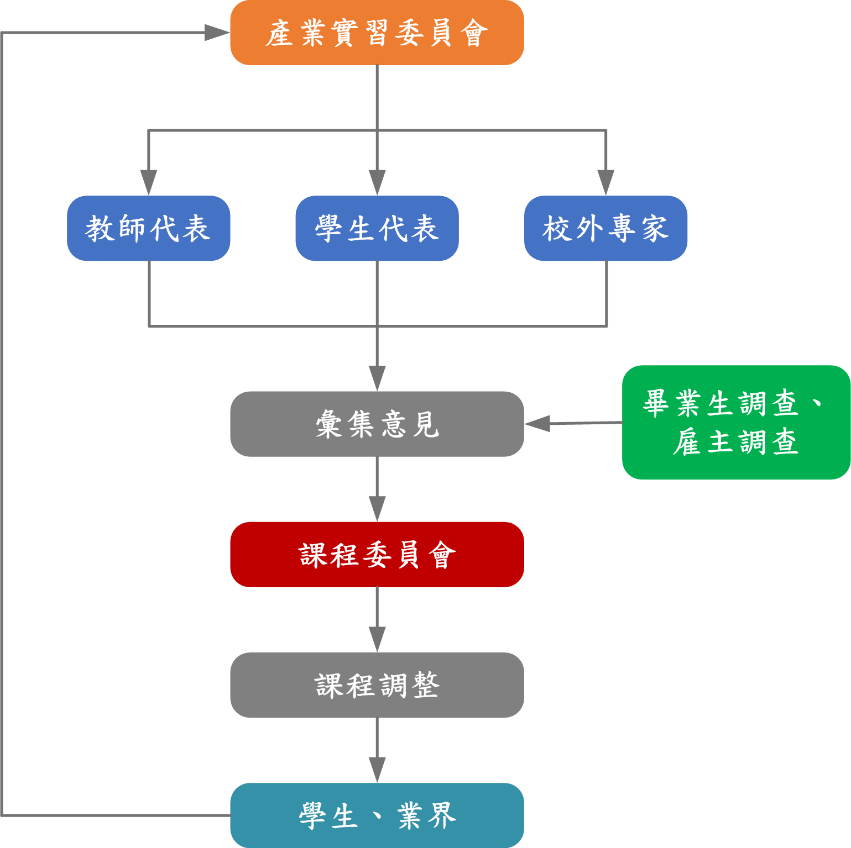 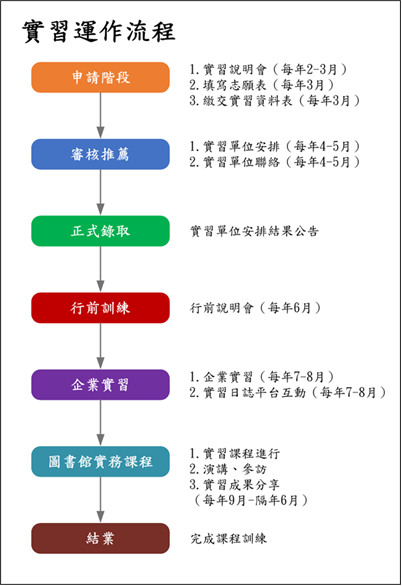 輔仁大學圖書資訊學系「澳門大學圖書館」實習計劃申請表澳門大學圖書館
輔仁大學圖書資訊學系澳門大學圖書館（以下稱甲方）同意接受輔仁大學圖書資訊學系（以下稱乙方）學生實習，使乙方學生前來擔任無給職之實習生，茲就實習期間所涉之相關事宜，同意如下：甲方接受乙方學生________實習，時間自民國105年7月3日起，至民國105年7月21日止，實習時數為120小時(3週)。乙方學生實習期間應遵守甲方各項管理與實習規定與相關人員之指導，甲方亦應依據學生實習規定提供實習訓練。乙方應為學生投保學生平安保險，以維護乙方學生權益。乙方學生於實習期間內，未經甲方同意，不得使用、複製、散播或流傳甲方所有之智慧財產權（包括但不限於電腦軟體、授權書、安裝機碼、序號、光碟媒體等）；乙方學生於實習期間內，不得侵害任何第三方之智慧財產權，使用或複製非法盜版程式，或引用未經授權之資料，或將他人未合法授權之營業秘密揭露或使用於甲方之任何商品。乙方學生因實習過程中所知悉之機密資料，應嚴守保密義務，不得未經同意對外洩漏。如持有、保管之甲方電腦軟硬體設備及相關資料，應於實習結束或甲方請求時，即交付予甲方或其指定之人，並辦妥相關手續。乙方學生於實習期間如有損壞甲方公物或招致其他損失，由乙方學生負責賠償。學生實習期滿，由甲方寄發實習成績給乙方。本同意書如有未盡事宜，得經甲乙雙方誠信協商修正之。本同意書一式二份，甲乙雙方各執一份為憑。立同意書人
甲方：澳門大學圖書館
代表人：乙方：輔仁大學教育學院圖書資訊學系
代表人：黃元鶴主任
實習學生：2017年3月31日輔仁大學海外產業實習補助辦法100.07.15  九十九學年度第三次國際學術交流審議委員會審議會議通過100.10.06 一百學年度第二次行政會議修正通過101.10.04　101學年度第2次行政會議修正通過為培養本校學生全球化視野，提升國際競爭優勢，鼓勵學生赴海外進行產業實習，進而培育具國際觀的產業實務人才，特訂定「輔仁大學海外產業實習補助辦法」（以下簡稱本辦法）。本辦法所指之海外產業實習國家，含港、澳地區，不包含中國大陸。補助範圍凡參加海外產業實習學生之所屬學院，得向國際及兩岸教育處國際學生中心申請海外產業實習補助。補助對象：海外產業實習期間為本校大學部4年學制之1至3年級、7年學制之1至6年級學位生或碩博士班在學學位生（不含延修生、在職專班學生與三聯學位學生）。補助原則：海外產業實習期間至少持續3週。海外產業實習單位須為本校或系所已簽約合作之機構。在學期間每人限補助乙次，以未獲其他海外產業實習補助者為優先。補助額度補助金額依據獲獎人數與地區而調整，上限如下：亞洲地區每人新台幣一萬五千元。美洲、大洋洲及非洲地區每人新台幣三萬元。歐洲地區每人新台幣四萬元。申請及審查程序由各系所或學院先進行初審及推薦排序，彙整後提交至國際及兩岸教育處國際學生中心，由「輔仁大學國際學術交流審議委員會」進行審核。申請文件 海外產業實習申請書。海外產業實習計畫書。海外產業實習預算表（格式不拘）。簽約文件或協議書影印本乙份。家長同意書影印本乙份（同意書格式依各系所規定）。其他有利於審查之文件，如社團表現、服務志工證明文件等（無則免附）。義務與責任海外產業實習結束後，獲補助者需於回國二週內繳交心得報告電子檔、海外產業實習成效評量表與請領補助款之相關單據正本至國際及兩岸教育處國際學生中心，承辦單位始得依校內程序撥付補助款。獲補助者並有義務參加心得分享會。獲補助者所繳交之文件，如有虛偽不實或不符資格之情事，經查明屬實者，應繳還全額補助款，並追究法律責任。赴海外產業實習期間，獲補助者不得從事違反法令或違反善良風俗之行為，並應隨時與學校導師及家長或監護人保持聯繫，若有不當行為經查明屬實者，應繳還全額補助款。除本要點所規定事項外，其餘未定事項均依據各系所海外產業實習辦法執行。施行方式本辦法經行政會議通過，報請校長核定後公布施行。修正時亦同。輔仁大學105年度海外產業實習補助申請表【備註】1、請使用電腦輸入報名資料，核章後繳交至國際及兩岸教育處國際學生中心（耕莘樓113）。2、此申請表連同相關附件同於海外產業實習所規定之時程提出申請，逾期不受理。輔仁大學105年度海外產業實習計畫書【備註】每項文字敘述至少300字。輔仁大學教育學院獎助學生赴海外姊妹校研修及海外實習實施辦法102.2.22.教育學院 101 學年度第 4 次院務會議通過 102.9.23.教育學院 102 學年度第 1 次院務會議修正通過 (102.10.29.報請校長同意)                       第一條  為鼓勵本院學生赴海外姊妹校研修或海外實習，以增進國際視野，特訂定本辦法。 第二條  凡獲海外姐妹校入學許可，修業時間為 1 學期以上，或至海外與本院簽約合作機構實習，時數為 120 小時以上之本國籍非當學期畢業之在學生均得提出申請。 第三條  依據本院院務發展基金額度，決定每學期獎助人數。每位學生限獎助 1 次。 第四條  獎助金額上限如下：    亞洲地區每人新台幣貳萬元整。 美洲、大洋洲及非洲地區每人新台幣肆萬元整。 歐洲地區每人新台幣伍萬元整。 第五條  申請學生於獲得海外姐妹校入學許可或海外簽約合作機構實習同意書後向各系所提出申請，經各系所初審通過後送交院辦彙整，提交本院基金管理委員會審查。申請文件應包含：     申請表。 海外姐妹校入學許可文件或海外簽約合作機構實習同意書。 學習/實習計畫。 註明班級排名之在校歷年成績單影本。 第六條  獲獎助學生於海外研修或實習期間應辦理意外保險，另應於研修/實習結束返國後，向所屬系所及本院繳交學習/實習心得報告書各 1 份，並配合安排公開分享學習/實習心得。未按計畫完成修業/實習、修業/實習表現欠佳、未繳交學習/實習心得報告、或未配合安排公開分享學習/實習心得者，本院得要求其償還全數獎助金額。 本辦法經院務會議通過，報請校長核定後公布施行，修正時亦同。 教育學院學生赴海外姊妹校研修/實習獎助申請表 ※申請人請另檢附姊妹校入學許可文件或海外簽約合作機構實習同意書、學習/實習計畫以及註明班級排名之在校歷年成績單影本。  主管簽章：                                日期:                 輔仁大學教育學院圖書資訊學系學生海外實習計畫日日期城市/航站/停留城市時間航班艙等狀態停留/機型/飛行時間服務二07月04日出發台北桃園(TPE)台灣桃園國際機場第二航站0900BR807經濟艙(H)SS直飛空中巴士 3211小時50分鐘餐點二抵達澳門(MFM)澳門機場1050BR807經濟艙(H)SS直飛空中巴士 3211小時50分鐘餐點五07月21日出發澳門(MFM)澳門機場2020BR806經濟艙(H)SS直飛空中巴士 3211小時55分鐘餐點五抵達台北桃園(TPE)台灣桃園國際機場第二航站2215BR806經濟艙(H)SS直飛空中巴士 3211小時55分鐘餐點澳門(MFM) - 台北桃園(TPE) 實際飛行: 長榮航空澳門(MFM) - 台北桃園(TPE) 實際飛行: 長榮航空澳門(MFM) - 台北桃園(TPE) 實際飛行: 長榮航空澳門(MFM) - 台北桃園(TPE) 實際飛行: 長榮航空澳門(MFM) - 台北桃園(TPE) 實際飛行: 長榮航空7/3(一)啟程、抵達、報到7/4(二)實習安排(內容：澳大圖書館概述 )7/5(三)- 7/7(五)實習安排(內容：技術服務概念及實作 )7/8(六)參訪行程7/9(日)參訪行程7/10(一)-7/14(五)實習安排(內容：編目概念及實作 )7/15(六)休息日及自由活動7/16(日)休息日及自由活動7/17(一)-7/19(三)實習安排(內容：期刊與電子資源採訪及處理實作) 7/20(四)實習座談7/21(五)實習結束、返程項　　目金　　額編列標準住宿費8,704澳門元$128 元/ 半房 /人 (約新台512 元)*17晚 去年費用(今年經費估算中，可能有異動)生活費11,000依當地中等水平編列，大學餐廳一餐約20-40澳門幣，一日約100-150元澳門幣參訪費用未定實支實付車費560澳門機場→澳門大學來回約70*2=140元澳門幣來回機票10,000燦星報價長榮航空NT.9605含稅/人(稅金須以開票當天為主) 保險費382海外平安保險200萬+20萬醫療(19日)護照1,300~1,600護照規費為每本新台幣1,300元(自辦)燦星旅遊護照代辦費用：NT.1600/人需準備資料：http://www.startravel.com.tw/starTravel.Web.Prod.VISA/AProd.aspx?PROD_NO=VISA000000001簽證費0台灣地區民眾進入澳門，持有中華民國護照可以免簽證在澳門停留最多30天。若是經由澳門進入中國大陸，則需持有台胞證。約32,246元申請流水號（勿填，此欄由承辦單位填寫）（勿填，此欄由承辦單位填寫）（勿填，此欄由承辦單位填寫）（勿填，此欄由承辦單位填寫）（勿填，此欄由承辦單位填寫）（勿填，此欄由承辦單位填寫）（勿填，此欄由承辦單位填寫）（勿填，此欄由承辦單位填寫）中文姓名□本籍生 □僑生□外籍生 □陸生□本籍生 □僑生□外籍生 □陸生性別性別□ 男□ 女□ 男□ 女自行黏貼二吋正面半身脫帽證件照英文姓名(與護照拼音相同)(與護照拼音相同)(與護照拼音相同)自行黏貼二吋正面半身脫帽證件照身分證字號/居留證號出生日期西元 　　年  月  日西元 　　年  月  日西元 　　年  月  日西元 　　年  月  日西元 　　年  月  日自行黏貼二吋正面半身脫帽證件照學制日間學士班進修學士班碩士班學號自行黏貼二吋正面半身脫帽證件照跨領域學習□無 □雙主修_________  □輔系__________  □學分學程__________□無 □雙主修_________  □輔系__________  □學分學程__________□無 □雙主修_________  □輔系__________  □學分學程__________□無 □雙主修_________  □輔系__________  □學分學程__________□無 □雙主修_________  □輔系__________  □學分學程__________□無 □雙主修_________  □輔系__________  □學分學程__________□無 □雙主修_________  □輔系__________  □學分學程__________□無 □雙主修_________  □輔系__________  □學分學程__________聯絡電話手機：居住地住家電話：(    )　　　　　　　手機：居住地住家電話：(    )　　　　　　　手機：居住地住家電話：(    )　　　　　　　手機：居住地住家電話：(    )　　　　　　　手機：居住地住家電話：(    )　　　　　　　手機：居住地住家電話：(    )　　　　　　　手機：居住地住家電話：(    )　　　　　　　手機：居住地住家電話：(    )　　　　　　　通訊地址□□□□□□□□□□□□□□□□□□□□□□□□常用E-mail信箱選送生遴選標準符合本校遴選標準：學業成績：前一學期平均成績達70分(含)以上。操行成績在80分(含)以上，且無任何大過、小過等不良紀錄。符合語文能力標準：(至少須符合以下其中一項)□本校任一英文課程成績達70分(含)以上。□托福電腦測驗(TOEFL IBT)成績57(含)以上。□雅思測驗(IELTS)成績4.0分(含)以上。□多益測驗(TOEIC)成績550分(含)以上符合修讀通過本系一至三年級上學期之核心課程訓練且成績及格，具備圖書館整合知識。□大一核心課程成績及格：圖書資訊學導論、資訊組織、參考資源、媒體概論、計算機概論□大二核心課程成績及格：           統計學、主題分析、館藏發展、資料庫系統概論、計算機網路 □三上學期核心課程成績及格：讀者服務符合本校遴選標準：學業成績：前一學期平均成績達70分(含)以上。操行成績在80分(含)以上，且無任何大過、小過等不良紀錄。符合語文能力標準：(至少須符合以下其中一項)□本校任一英文課程成績達70分(含)以上。□托福電腦測驗(TOEFL IBT)成績57(含)以上。□雅思測驗(IELTS)成績4.0分(含)以上。□多益測驗(TOEIC)成績550分(含)以上符合修讀通過本系一至三年級上學期之核心課程訓練且成績及格，具備圖書館整合知識。□大一核心課程成績及格：圖書資訊學導論、資訊組織、參考資源、媒體概論、計算機概論□大二核心課程成績及格：           統計學、主題分析、館藏發展、資料庫系統概論、計算機網路 □三上學期核心課程成績及格：讀者服務符合本校遴選標準：學業成績：前一學期平均成績達70分(含)以上。操行成績在80分(含)以上，且無任何大過、小過等不良紀錄。符合語文能力標準：(至少須符合以下其中一項)□本校任一英文課程成績達70分(含)以上。□托福電腦測驗(TOEFL IBT)成績57(含)以上。□雅思測驗(IELTS)成績4.0分(含)以上。□多益測驗(TOEIC)成績550分(含)以上符合修讀通過本系一至三年級上學期之核心課程訓練且成績及格，具備圖書館整合知識。□大一核心課程成績及格：圖書資訊學導論、資訊組織、參考資源、媒體概論、計算機概論□大二核心課程成績及格：           統計學、主題分析、館藏發展、資料庫系統概論、計算機網路 □三上學期核心課程成績及格：讀者服務符合本校遴選標準：學業成績：前一學期平均成績達70分(含)以上。操行成績在80分(含)以上，且無任何大過、小過等不良紀錄。符合語文能力標準：(至少須符合以下其中一項)□本校任一英文課程成績達70分(含)以上。□托福電腦測驗(TOEFL IBT)成績57(含)以上。□雅思測驗(IELTS)成績4.0分(含)以上。□多益測驗(TOEIC)成績550分(含)以上符合修讀通過本系一至三年級上學期之核心課程訓練且成績及格，具備圖書館整合知識。□大一核心課程成績及格：圖書資訊學導論、資訊組織、參考資源、媒體概論、計算機概論□大二核心課程成績及格：           統計學、主題分析、館藏發展、資料庫系統概論、計算機網路 □三上學期核心課程成績及格：讀者服務符合本校遴選標準：學業成績：前一學期平均成績達70分(含)以上。操行成績在80分(含)以上，且無任何大過、小過等不良紀錄。符合語文能力標準：(至少須符合以下其中一項)□本校任一英文課程成績達70分(含)以上。□托福電腦測驗(TOEFL IBT)成績57(含)以上。□雅思測驗(IELTS)成績4.0分(含)以上。□多益測驗(TOEIC)成績550分(含)以上符合修讀通過本系一至三年級上學期之核心課程訓練且成績及格，具備圖書館整合知識。□大一核心課程成績及格：圖書資訊學導論、資訊組織、參考資源、媒體概論、計算機概論□大二核心課程成績及格：           統計學、主題分析、館藏發展、資料庫系統概論、計算機網路 □三上學期核心課程成績及格：讀者服務符合本校遴選標準：學業成績：前一學期平均成績達70分(含)以上。操行成績在80分(含)以上，且無任何大過、小過等不良紀錄。符合語文能力標準：(至少須符合以下其中一項)□本校任一英文課程成績達70分(含)以上。□托福電腦測驗(TOEFL IBT)成績57(含)以上。□雅思測驗(IELTS)成績4.0分(含)以上。□多益測驗(TOEIC)成績550分(含)以上符合修讀通過本系一至三年級上學期之核心課程訓練且成績及格，具備圖書館整合知識。□大一核心課程成績及格：圖書資訊學導論、資訊組織、參考資源、媒體概論、計算機概論□大二核心課程成績及格：           統計學、主題分析、館藏發展、資料庫系統概論、計算機網路 □三上學期核心課程成績及格：讀者服務符合本校遴選標準：學業成績：前一學期平均成績達70分(含)以上。操行成績在80分(含)以上，且無任何大過、小過等不良紀錄。符合語文能力標準：(至少須符合以下其中一項)□本校任一英文課程成績達70分(含)以上。□托福電腦測驗(TOEFL IBT)成績57(含)以上。□雅思測驗(IELTS)成績4.0分(含)以上。□多益測驗(TOEIC)成績550分(含)以上符合修讀通過本系一至三年級上學期之核心課程訓練且成績及格，具備圖書館整合知識。□大一核心課程成績及格：圖書資訊學導論、資訊組織、參考資源、媒體概論、計算機概論□大二核心課程成績及格：           統計學、主題分析、館藏發展、資料庫系統概論、計算機網路 □三上學期核心課程成績及格：讀者服務符合本校遴選標準：學業成績：前一學期平均成績達70分(含)以上。操行成績在80分(含)以上，且無任何大過、小過等不良紀錄。符合語文能力標準：(至少須符合以下其中一項)□本校任一英文課程成績達70分(含)以上。□托福電腦測驗(TOEFL IBT)成績57(含)以上。□雅思測驗(IELTS)成績4.0分(含)以上。□多益測驗(TOEIC)成績550分(含)以上符合修讀通過本系一至三年級上學期之核心課程訓練且成績及格，具備圖書館整合知識。□大一核心課程成績及格：圖書資訊學導論、資訊組織、參考資源、媒體概論、計算機概論□大二核心課程成績及格：           統計學、主題分析、館藏發展、資料庫系統概論、計算機網路 □三上學期核心課程成績及格：讀者服務應檢附文件申請表中文歷年成績單，含班級排名。語文能力標準證明文件影本(正本驗畢後歸還)申請表中文歷年成績單，含班級排名。語文能力標準證明文件影本(正本驗畢後歸還)申請表中文歷年成績單，含班級排名。語文能力標準證明文件影本(正本驗畢後歸還)申請表中文歷年成績單，含班級排名。語文能力標準證明文件影本(正本驗畢後歸還)申請表中文歷年成績單，含班級排名。語文能力標準證明文件影本(正本驗畢後歸還)申請表中文歷年成績單，含班級排名。語文能力標準證明文件影本(正本驗畢後歸還)申請表中文歷年成績單，含班級排名。語文能力標準證明文件影本(正本驗畢後歸還)申請表中文歷年成績單，含班級排名。語文能力標準證明文件影本(正本驗畢後歸還)申請人簽章：                         （簽名及蓋章）家長(法定代理人) 同意簽章：　　　　　　　　　　　　　（簽名及蓋章）申請人簽章：                         （簽名及蓋章）家長(法定代理人) 同意簽章：　　　　　　　　　　　　　（簽名及蓋章）申請人簽章：                         （簽名及蓋章）家長(法定代理人) 同意簽章：　　　　　　　　　　　　　（簽名及蓋章）申請人簽章：                         （簽名及蓋章）家長(法定代理人) 同意簽章：　　　　　　　　　　　　　（簽名及蓋章）申請人簽章：                         （簽名及蓋章）家長(法定代理人) 同意簽章：　　　　　　　　　　　　　（簽名及蓋章）申請人簽章：                         （簽名及蓋章）家長(法定代理人) 同意簽章：　　　　　　　　　　　　　（簽名及蓋章）申請人簽章：                         （簽名及蓋章）家長(法定代理人) 同意簽章：　　　　　　　　　　　　　（簽名及蓋章）申請人簽章：                         （簽名及蓋章）家長(法定代理人) 同意簽章：　　　　　　　　　　　　　（簽名及蓋章）申請人簽章：                         （簽名及蓋章）家長(法定代理人) 同意簽章：　　　　　　　　　　　　　（簽名及蓋章）編號：(本欄由國際學生中心填寫)(本欄由國際學生中心填寫)(本欄由國際學生中心填寫)填表日：   年   月   日填表日：   年   月   日填表日：   年   月   日填表日：   年   月   日填表日：   年   月   日填表日：   年   月   日申請學院/系所教育學院圖書資訊學系教育學院圖書資訊學系教育學院圖書資訊學系教育學院圖書資訊學系教育學院圖書資訊學系教育學院圖書資訊學系教育學院圖書資訊學系教育學院圖書資訊學系教育學院圖書資訊學系申請人基本資料申請人基本資料申請人基本資料申請人基本資料申請人基本資料申請人基本資料申請人基本資料申請人基本資料申請人基本資料申請人基本資料中文姓名身份證號碼身份證號碼身份證號碼（黏貼兩吋照片乙張）學院系級日間部/進修部           系   年級學號學號學號（黏貼兩吋照片乙張）聯絡電話（黏貼兩吋照片乙張）電子信箱（黏貼兩吋照片乙張）戶籍地址聯絡地址郵局局號郵局帳號郵局帳號郵局帳號郵局帳號郵局帳號郵局帳號緊急聯絡人與本人之關係與本人之關係與本人之關係與本人之關係與本人之關係與本人之關係□父  □母  □＿＿□父  □母  □＿＿聯絡人電話（H）（O）（O）（O）（O）（O）（O）（手機）（手機）欲申請之機構資料欲申請之機構資料欲申請之機構資料欲申請之機構資料欲申請之機構資料欲申請之機構資料欲申請之機構資料欲申請之機構資料欲申請之機構資料欲申請之機構資料實習國家澳   門澳   門澳   門澳   門澳   門澳   門澳   門澳   門澳   門實習機構名稱澳門大學圖書館澳門大學圖書館澳門大學圖書館澳門大學圖書館澳門大學圖書館澳門大學圖書館澳門大學圖書館澳門大學圖書館澳門大學圖書館實習機構住址澳 門 大 學 (UM)    中 國 澳 門 氹 仔   大 學 大 馬 路澳 門 大 學 (UM)    中 國 澳 門 氹 仔   大 學 大 馬 路澳 門 大 學 (UM)    中 國 澳 門 氹 仔   大 學 大 馬 路澳 門 大 學 (UM)    中 國 澳 門 氹 仔   大 學 大 馬 路澳 門 大 學 (UM)    中 國 澳 門 氹 仔   大 學 大 馬 路澳 門 大 學 (UM)    中 國 澳 門 氹 仔   大 學 大 馬 路澳 門 大 學 (UM)    中 國 澳 門 氹 仔   大 學 大 馬 路澳 門 大 學 (UM)    中 國 澳 門 氹 仔   大 學 大 馬 路澳 門 大 學 (UM)    中 國 澳 門 氹 仔   大 學 大 馬 路機構簡介    澳門大學圖書館於二零一四年七月遷入現時的「澳門大學伍宜孫圖書館」大樓。伍宜孫圖書館地處校園中央，依湖而建，正門為圖書館廣場，並以連廊及小橋連接各學院及中央教學樓，是澳門大學的標誌性建築。伍宜孫圖書館是一座樓高七層、旁附兩翼的大型建築物，面積約30,000餘平方米，預計可收藏一百萬冊書籍及期刊，提供約3,000個座位。伍宜孫圖書館由中國工程院院士何鏡堂教授設計，建築揉合了最優越的中西文化元素，與校園總體的設計理念互相協調。正像世界各地著名的大學圖書館一樣，其外表設計散發著學術及書卷氣息。    館內大堂以中庭設計，自然採光。二樓設有空中花園，營造大自然與閱讀交融的氛圍。五樓的圓形空中展廳，與方型的中庭相映成趣，更展示中國傳統「天圓地方」的世界觀，體現圖書館海納百川、包容並蓄的品格。    經過三十多年的發展，澳門大學伍宜孫圖書館已成為澳門地區規模最大、館藏量最多的圖書館，為讀者提供方便快捷的館內及網上圖書館服務。目前，圖書館館藏超過500多萬冊/件，其中紙本圖書約530,000冊、期刊6,000種、古籍24,000冊、視聽資料12,000種、書畫文物近千種、檔案特藏3,000種、縮影資料7,000卷。隨着近年網絡發展一日千里，圖書館亦購置為數不少的電子資源。目前，電子資源包括電子資料庫285個、電子圖書約500,000冊、電子論文約4,000,000篇、電子報紙4,000種及電子期刊超過100,000種。    澳門大學伍宜孫圖書館致力將科技融入傳統圖書館服務，不斷完善設備，更將最新及先驅性的概念應用到圖書館的功能上。現時圖書館以UHF超高頻系統管理圖書，而書籍的排架不再僅僅以分類法來排列，而是將同科目的書籍聚集一區，組成不同的主題區，這樣的安排可讓讀者更容易尋找相關的書籍，並有效促進館藏的使用。    此外，伍宜孫圖書館著重於學生之間的討論、分享及互動。加上今天資訊在互聯網上很容易便找得到，所以現代的圖書館必須成為讀者進行協作學習及互動的地方。為了實踐這個目標，圖書館提供了大量的小組討論室，並附設最先進的設備，幫助學生學習。此外，圖書館在不同區域及樓層都安排了休閒小組討論及互動空間，促進學生之間的交流、互相學習及社交生活。伍宜孫圖書館更設立了澳門首個24小時閱覽室，又在館內佈置適量可移動的輕型家具，讀者可按需要自由移動組合，方便進行討論學習。    另一方面，伍宜孫圖書館亦考慮到個人自修的空間需要，提供一些較安靜的閱讀環境。因此，圖書館內劃分了不同的區域，以滿足不同讀者不同的需要：部分區域設定為安靜區，讓讀者在寧靜的環境下認真閱讀及學習；圖書館亦設半安靜區，學生可以在此區跟友儕共同學習及進行討論，而無需擔心影響別人學習。    為配合澳門大學在課程、教學以及研究等方面的發展，並考慮了未來高等教育強調協作教學的發展趨勢，伍宜孫圖書館無論在設計或空間分佈上都力求為讀者創設自由開放的學習空間，務求為師生讀者帶來嶄新的資訊和學習體驗。現時圖書館大樓各層功能分佈如下：    地面層設有資訊共享空間、報刊閱覽區、展覽廳、演講廳及24小時閱覽室等。其中資訊共享空間為澳門地區圖書館中規模最大，面積達六百平方米，提供一站式資訊服務；報刊閱覽區面積達三百六十平方米，採用了自助管理模式，服務包括報紙閱覽、消閒期刊閱覽、學術期刊閱覽、指定參考書等。 一樓為特藏區，設有古籍館、澳門坊、美國坊、開架特藏區、微縮資料室、澳大專家文庫及特藏閱覽室。典藏有澳門資料、叢書特藏、博碩士論文、參考工具書、國際組織文獻等。而古籍館收藏的各種中西方古籍，主要由何賢先生、陳君葆教授、陳煒恆先生等捐贈。 二樓至四樓為普通書庫，收藏紙本圖書逾50萬冊。典藏以主題書庫分區，把相鄰學科的館藏置於同一主題藏區。現時共分七個主題區，分佈如下： 二樓A區 哲學、宗教、心理、教育及藝術區(B, L-N) 二樓C區 語言文學區(P, FC) 三樓A區 科學及醫學區(Q-V) 三樓C區 史地區(C-G) 四樓A區 工商管理區(H-HG) 四樓C區 法律及公共行政區(HJ-HX, J-K) 五樓為舊籍儲存區、過期期刊區及新聞資料研究中心。    澳門大學圖書館於二零一四年七月遷入現時的「澳門大學伍宜孫圖書館」大樓。伍宜孫圖書館地處校園中央，依湖而建，正門為圖書館廣場，並以連廊及小橋連接各學院及中央教學樓，是澳門大學的標誌性建築。伍宜孫圖書館是一座樓高七層、旁附兩翼的大型建築物，面積約30,000餘平方米，預計可收藏一百萬冊書籍及期刊，提供約3,000個座位。伍宜孫圖書館由中國工程院院士何鏡堂教授設計，建築揉合了最優越的中西文化元素，與校園總體的設計理念互相協調。正像世界各地著名的大學圖書館一樣，其外表設計散發著學術及書卷氣息。    館內大堂以中庭設計，自然採光。二樓設有空中花園，營造大自然與閱讀交融的氛圍。五樓的圓形空中展廳，與方型的中庭相映成趣，更展示中國傳統「天圓地方」的世界觀，體現圖書館海納百川、包容並蓄的品格。    經過三十多年的發展，澳門大學伍宜孫圖書館已成為澳門地區規模最大、館藏量最多的圖書館，為讀者提供方便快捷的館內及網上圖書館服務。目前，圖書館館藏超過500多萬冊/件，其中紙本圖書約530,000冊、期刊6,000種、古籍24,000冊、視聽資料12,000種、書畫文物近千種、檔案特藏3,000種、縮影資料7,000卷。隨着近年網絡發展一日千里，圖書館亦購置為數不少的電子資源。目前，電子資源包括電子資料庫285個、電子圖書約500,000冊、電子論文約4,000,000篇、電子報紙4,000種及電子期刊超過100,000種。    澳門大學伍宜孫圖書館致力將科技融入傳統圖書館服務，不斷完善設備，更將最新及先驅性的概念應用到圖書館的功能上。現時圖書館以UHF超高頻系統管理圖書，而書籍的排架不再僅僅以分類法來排列，而是將同科目的書籍聚集一區，組成不同的主題區，這樣的安排可讓讀者更容易尋找相關的書籍，並有效促進館藏的使用。    此外，伍宜孫圖書館著重於學生之間的討論、分享及互動。加上今天資訊在互聯網上很容易便找得到，所以現代的圖書館必須成為讀者進行協作學習及互動的地方。為了實踐這個目標，圖書館提供了大量的小組討論室，並附設最先進的設備，幫助學生學習。此外，圖書館在不同區域及樓層都安排了休閒小組討論及互動空間，促進學生之間的交流、互相學習及社交生活。伍宜孫圖書館更設立了澳門首個24小時閱覽室，又在館內佈置適量可移動的輕型家具，讀者可按需要自由移動組合，方便進行討論學習。    另一方面，伍宜孫圖書館亦考慮到個人自修的空間需要，提供一些較安靜的閱讀環境。因此，圖書館內劃分了不同的區域，以滿足不同讀者不同的需要：部分區域設定為安靜區，讓讀者在寧靜的環境下認真閱讀及學習；圖書館亦設半安靜區，學生可以在此區跟友儕共同學習及進行討論，而無需擔心影響別人學習。    為配合澳門大學在課程、教學以及研究等方面的發展，並考慮了未來高等教育強調協作教學的發展趨勢，伍宜孫圖書館無論在設計或空間分佈上都力求為讀者創設自由開放的學習空間，務求為師生讀者帶來嶄新的資訊和學習體驗。現時圖書館大樓各層功能分佈如下：    地面層設有資訊共享空間、報刊閱覽區、展覽廳、演講廳及24小時閱覽室等。其中資訊共享空間為澳門地區圖書館中規模最大，面積達六百平方米，提供一站式資訊服務；報刊閱覽區面積達三百六十平方米，採用了自助管理模式，服務包括報紙閱覽、消閒期刊閱覽、學術期刊閱覽、指定參考書等。 一樓為特藏區，設有古籍館、澳門坊、美國坊、開架特藏區、微縮資料室、澳大專家文庫及特藏閱覽室。典藏有澳門資料、叢書特藏、博碩士論文、參考工具書、國際組織文獻等。而古籍館收藏的各種中西方古籍，主要由何賢先生、陳君葆教授、陳煒恆先生等捐贈。 二樓至四樓為普通書庫，收藏紙本圖書逾50萬冊。典藏以主題書庫分區，把相鄰學科的館藏置於同一主題藏區。現時共分七個主題區，分佈如下： 二樓A區 哲學、宗教、心理、教育及藝術區(B, L-N) 二樓C區 語言文學區(P, FC) 三樓A區 科學及醫學區(Q-V) 三樓C區 史地區(C-G) 四樓A區 工商管理區(H-HG) 四樓C區 法律及公共行政區(HJ-HX, J-K) 五樓為舊籍儲存區、過期期刊區及新聞資料研究中心。    澳門大學圖書館於二零一四年七月遷入現時的「澳門大學伍宜孫圖書館」大樓。伍宜孫圖書館地處校園中央，依湖而建，正門為圖書館廣場，並以連廊及小橋連接各學院及中央教學樓，是澳門大學的標誌性建築。伍宜孫圖書館是一座樓高七層、旁附兩翼的大型建築物，面積約30,000餘平方米，預計可收藏一百萬冊書籍及期刊，提供約3,000個座位。伍宜孫圖書館由中國工程院院士何鏡堂教授設計，建築揉合了最優越的中西文化元素，與校園總體的設計理念互相協調。正像世界各地著名的大學圖書館一樣，其外表設計散發著學術及書卷氣息。    館內大堂以中庭設計，自然採光。二樓設有空中花園，營造大自然與閱讀交融的氛圍。五樓的圓形空中展廳，與方型的中庭相映成趣，更展示中國傳統「天圓地方」的世界觀，體現圖書館海納百川、包容並蓄的品格。    經過三十多年的發展，澳門大學伍宜孫圖書館已成為澳門地區規模最大、館藏量最多的圖書館，為讀者提供方便快捷的館內及網上圖書館服務。目前，圖書館館藏超過500多萬冊/件，其中紙本圖書約530,000冊、期刊6,000種、古籍24,000冊、視聽資料12,000種、書畫文物近千種、檔案特藏3,000種、縮影資料7,000卷。隨着近年網絡發展一日千里，圖書館亦購置為數不少的電子資源。目前，電子資源包括電子資料庫285個、電子圖書約500,000冊、電子論文約4,000,000篇、電子報紙4,000種及電子期刊超過100,000種。    澳門大學伍宜孫圖書館致力將科技融入傳統圖書館服務，不斷完善設備，更將最新及先驅性的概念應用到圖書館的功能上。現時圖書館以UHF超高頻系統管理圖書，而書籍的排架不再僅僅以分類法來排列，而是將同科目的書籍聚集一區，組成不同的主題區，這樣的安排可讓讀者更容易尋找相關的書籍，並有效促進館藏的使用。    此外，伍宜孫圖書館著重於學生之間的討論、分享及互動。加上今天資訊在互聯網上很容易便找得到，所以現代的圖書館必須成為讀者進行協作學習及互動的地方。為了實踐這個目標，圖書館提供了大量的小組討論室，並附設最先進的設備，幫助學生學習。此外，圖書館在不同區域及樓層都安排了休閒小組討論及互動空間，促進學生之間的交流、互相學習及社交生活。伍宜孫圖書館更設立了澳門首個24小時閱覽室，又在館內佈置適量可移動的輕型家具，讀者可按需要自由移動組合，方便進行討論學習。    另一方面，伍宜孫圖書館亦考慮到個人自修的空間需要，提供一些較安靜的閱讀環境。因此，圖書館內劃分了不同的區域，以滿足不同讀者不同的需要：部分區域設定為安靜區，讓讀者在寧靜的環境下認真閱讀及學習；圖書館亦設半安靜區，學生可以在此區跟友儕共同學習及進行討論，而無需擔心影響別人學習。    為配合澳門大學在課程、教學以及研究等方面的發展，並考慮了未來高等教育強調協作教學的發展趨勢，伍宜孫圖書館無論在設計或空間分佈上都力求為讀者創設自由開放的學習空間，務求為師生讀者帶來嶄新的資訊和學習體驗。現時圖書館大樓各層功能分佈如下：    地面層設有資訊共享空間、報刊閱覽區、展覽廳、演講廳及24小時閱覽室等。其中資訊共享空間為澳門地區圖書館中規模最大，面積達六百平方米，提供一站式資訊服務；報刊閱覽區面積達三百六十平方米，採用了自助管理模式，服務包括報紙閱覽、消閒期刊閱覽、學術期刊閱覽、指定參考書等。 一樓為特藏區，設有古籍館、澳門坊、美國坊、開架特藏區、微縮資料室、澳大專家文庫及特藏閱覽室。典藏有澳門資料、叢書特藏、博碩士論文、參考工具書、國際組織文獻等。而古籍館收藏的各種中西方古籍，主要由何賢先生、陳君葆教授、陳煒恆先生等捐贈。 二樓至四樓為普通書庫，收藏紙本圖書逾50萬冊。典藏以主題書庫分區，把相鄰學科的館藏置於同一主題藏區。現時共分七個主題區，分佈如下： 二樓A區 哲學、宗教、心理、教育及藝術區(B, L-N) 二樓C區 語言文學區(P, FC) 三樓A區 科學及醫學區(Q-V) 三樓C區 史地區(C-G) 四樓A區 工商管理區(H-HG) 四樓C區 法律及公共行政區(HJ-HX, J-K) 五樓為舊籍儲存區、過期期刊區及新聞資料研究中心。    澳門大學圖書館於二零一四年七月遷入現時的「澳門大學伍宜孫圖書館」大樓。伍宜孫圖書館地處校園中央，依湖而建，正門為圖書館廣場，並以連廊及小橋連接各學院及中央教學樓，是澳門大學的標誌性建築。伍宜孫圖書館是一座樓高七層、旁附兩翼的大型建築物，面積約30,000餘平方米，預計可收藏一百萬冊書籍及期刊，提供約3,000個座位。伍宜孫圖書館由中國工程院院士何鏡堂教授設計，建築揉合了最優越的中西文化元素，與校園總體的設計理念互相協調。正像世界各地著名的大學圖書館一樣，其外表設計散發著學術及書卷氣息。    館內大堂以中庭設計，自然採光。二樓設有空中花園，營造大自然與閱讀交融的氛圍。五樓的圓形空中展廳，與方型的中庭相映成趣，更展示中國傳統「天圓地方」的世界觀，體現圖書館海納百川、包容並蓄的品格。    經過三十多年的發展，澳門大學伍宜孫圖書館已成為澳門地區規模最大、館藏量最多的圖書館，為讀者提供方便快捷的館內及網上圖書館服務。目前，圖書館館藏超過500多萬冊/件，其中紙本圖書約530,000冊、期刊6,000種、古籍24,000冊、視聽資料12,000種、書畫文物近千種、檔案特藏3,000種、縮影資料7,000卷。隨着近年網絡發展一日千里，圖書館亦購置為數不少的電子資源。目前，電子資源包括電子資料庫285個、電子圖書約500,000冊、電子論文約4,000,000篇、電子報紙4,000種及電子期刊超過100,000種。    澳門大學伍宜孫圖書館致力將科技融入傳統圖書館服務，不斷完善設備，更將最新及先驅性的概念應用到圖書館的功能上。現時圖書館以UHF超高頻系統管理圖書，而書籍的排架不再僅僅以分類法來排列，而是將同科目的書籍聚集一區，組成不同的主題區，這樣的安排可讓讀者更容易尋找相關的書籍，並有效促進館藏的使用。    此外，伍宜孫圖書館著重於學生之間的討論、分享及互動。加上今天資訊在互聯網上很容易便找得到，所以現代的圖書館必須成為讀者進行協作學習及互動的地方。為了實踐這個目標，圖書館提供了大量的小組討論室，並附設最先進的設備，幫助學生學習。此外，圖書館在不同區域及樓層都安排了休閒小組討論及互動空間，促進學生之間的交流、互相學習及社交生活。伍宜孫圖書館更設立了澳門首個24小時閱覽室，又在館內佈置適量可移動的輕型家具，讀者可按需要自由移動組合，方便進行討論學習。    另一方面，伍宜孫圖書館亦考慮到個人自修的空間需要，提供一些較安靜的閱讀環境。因此，圖書館內劃分了不同的區域，以滿足不同讀者不同的需要：部分區域設定為安靜區，讓讀者在寧靜的環境下認真閱讀及學習；圖書館亦設半安靜區，學生可以在此區跟友儕共同學習及進行討論，而無需擔心影響別人學習。    為配合澳門大學在課程、教學以及研究等方面的發展，並考慮了未來高等教育強調協作教學的發展趨勢，伍宜孫圖書館無論在設計或空間分佈上都力求為讀者創設自由開放的學習空間，務求為師生讀者帶來嶄新的資訊和學習體驗。現時圖書館大樓各層功能分佈如下：    地面層設有資訊共享空間、報刊閱覽區、展覽廳、演講廳及24小時閱覽室等。其中資訊共享空間為澳門地區圖書館中規模最大，面積達六百平方米，提供一站式資訊服務；報刊閱覽區面積達三百六十平方米，採用了自助管理模式，服務包括報紙閱覽、消閒期刊閱覽、學術期刊閱覽、指定參考書等。 一樓為特藏區，設有古籍館、澳門坊、美國坊、開架特藏區、微縮資料室、澳大專家文庫及特藏閱覽室。典藏有澳門資料、叢書特藏、博碩士論文、參考工具書、國際組織文獻等。而古籍館收藏的各種中西方古籍，主要由何賢先生、陳君葆教授、陳煒恆先生等捐贈。 二樓至四樓為普通書庫，收藏紙本圖書逾50萬冊。典藏以主題書庫分區，把相鄰學科的館藏置於同一主題藏區。現時共分七個主題區，分佈如下： 二樓A區 哲學、宗教、心理、教育及藝術區(B, L-N) 二樓C區 語言文學區(P, FC) 三樓A區 科學及醫學區(Q-V) 三樓C區 史地區(C-G) 四樓A區 工商管理區(H-HG) 四樓C區 法律及公共行政區(HJ-HX, J-K) 五樓為舊籍儲存區、過期期刊區及新聞資料研究中心。    澳門大學圖書館於二零一四年七月遷入現時的「澳門大學伍宜孫圖書館」大樓。伍宜孫圖書館地處校園中央，依湖而建，正門為圖書館廣場，並以連廊及小橋連接各學院及中央教學樓，是澳門大學的標誌性建築。伍宜孫圖書館是一座樓高七層、旁附兩翼的大型建築物，面積約30,000餘平方米，預計可收藏一百萬冊書籍及期刊，提供約3,000個座位。伍宜孫圖書館由中國工程院院士何鏡堂教授設計，建築揉合了最優越的中西文化元素，與校園總體的設計理念互相協調。正像世界各地著名的大學圖書館一樣，其外表設計散發著學術及書卷氣息。    館內大堂以中庭設計，自然採光。二樓設有空中花園，營造大自然與閱讀交融的氛圍。五樓的圓形空中展廳，與方型的中庭相映成趣，更展示中國傳統「天圓地方」的世界觀，體現圖書館海納百川、包容並蓄的品格。    經過三十多年的發展，澳門大學伍宜孫圖書館已成為澳門地區規模最大、館藏量最多的圖書館，為讀者提供方便快捷的館內及網上圖書館服務。目前，圖書館館藏超過500多萬冊/件，其中紙本圖書約530,000冊、期刊6,000種、古籍24,000冊、視聽資料12,000種、書畫文物近千種、檔案特藏3,000種、縮影資料7,000卷。隨着近年網絡發展一日千里，圖書館亦購置為數不少的電子資源。目前，電子資源包括電子資料庫285個、電子圖書約500,000冊、電子論文約4,000,000篇、電子報紙4,000種及電子期刊超過100,000種。    澳門大學伍宜孫圖書館致力將科技融入傳統圖書館服務，不斷完善設備，更將最新及先驅性的概念應用到圖書館的功能上。現時圖書館以UHF超高頻系統管理圖書，而書籍的排架不再僅僅以分類法來排列，而是將同科目的書籍聚集一區，組成不同的主題區，這樣的安排可讓讀者更容易尋找相關的書籍，並有效促進館藏的使用。    此外，伍宜孫圖書館著重於學生之間的討論、分享及互動。加上今天資訊在互聯網上很容易便找得到，所以現代的圖書館必須成為讀者進行協作學習及互動的地方。為了實踐這個目標，圖書館提供了大量的小組討論室，並附設最先進的設備，幫助學生學習。此外，圖書館在不同區域及樓層都安排了休閒小組討論及互動空間，促進學生之間的交流、互相學習及社交生活。伍宜孫圖書館更設立了澳門首個24小時閱覽室，又在館內佈置適量可移動的輕型家具，讀者可按需要自由移動組合，方便進行討論學習。    另一方面，伍宜孫圖書館亦考慮到個人自修的空間需要，提供一些較安靜的閱讀環境。因此，圖書館內劃分了不同的區域，以滿足不同讀者不同的需要：部分區域設定為安靜區，讓讀者在寧靜的環境下認真閱讀及學習；圖書館亦設半安靜區，學生可以在此區跟友儕共同學習及進行討論，而無需擔心影響別人學習。    為配合澳門大學在課程、教學以及研究等方面的發展，並考慮了未來高等教育強調協作教學的發展趨勢，伍宜孫圖書館無論在設計或空間分佈上都力求為讀者創設自由開放的學習空間，務求為師生讀者帶來嶄新的資訊和學習體驗。現時圖書館大樓各層功能分佈如下：    地面層設有資訊共享空間、報刊閱覽區、展覽廳、演講廳及24小時閱覽室等。其中資訊共享空間為澳門地區圖書館中規模最大，面積達六百平方米，提供一站式資訊服務；報刊閱覽區面積達三百六十平方米，採用了自助管理模式，服務包括報紙閱覽、消閒期刊閱覽、學術期刊閱覽、指定參考書等。 一樓為特藏區，設有古籍館、澳門坊、美國坊、開架特藏區、微縮資料室、澳大專家文庫及特藏閱覽室。典藏有澳門資料、叢書特藏、博碩士論文、參考工具書、國際組織文獻等。而古籍館收藏的各種中西方古籍，主要由何賢先生、陳君葆教授、陳煒恆先生等捐贈。 二樓至四樓為普通書庫，收藏紙本圖書逾50萬冊。典藏以主題書庫分區，把相鄰學科的館藏置於同一主題藏區。現時共分七個主題區，分佈如下： 二樓A區 哲學、宗教、心理、教育及藝術區(B, L-N) 二樓C區 語言文學區(P, FC) 三樓A區 科學及醫學區(Q-V) 三樓C區 史地區(C-G) 四樓A區 工商管理區(H-HG) 四樓C區 法律及公共行政區(HJ-HX, J-K) 五樓為舊籍儲存區、過期期刊區及新聞資料研究中心。    澳門大學圖書館於二零一四年七月遷入現時的「澳門大學伍宜孫圖書館」大樓。伍宜孫圖書館地處校園中央，依湖而建，正門為圖書館廣場，並以連廊及小橋連接各學院及中央教學樓，是澳門大學的標誌性建築。伍宜孫圖書館是一座樓高七層、旁附兩翼的大型建築物，面積約30,000餘平方米，預計可收藏一百萬冊書籍及期刊，提供約3,000個座位。伍宜孫圖書館由中國工程院院士何鏡堂教授設計，建築揉合了最優越的中西文化元素，與校園總體的設計理念互相協調。正像世界各地著名的大學圖書館一樣，其外表設計散發著學術及書卷氣息。    館內大堂以中庭設計，自然採光。二樓設有空中花園，營造大自然與閱讀交融的氛圍。五樓的圓形空中展廳，與方型的中庭相映成趣，更展示中國傳統「天圓地方」的世界觀，體現圖書館海納百川、包容並蓄的品格。    經過三十多年的發展，澳門大學伍宜孫圖書館已成為澳門地區規模最大、館藏量最多的圖書館，為讀者提供方便快捷的館內及網上圖書館服務。目前，圖書館館藏超過500多萬冊/件，其中紙本圖書約530,000冊、期刊6,000種、古籍24,000冊、視聽資料12,000種、書畫文物近千種、檔案特藏3,000種、縮影資料7,000卷。隨着近年網絡發展一日千里，圖書館亦購置為數不少的電子資源。目前，電子資源包括電子資料庫285個、電子圖書約500,000冊、電子論文約4,000,000篇、電子報紙4,000種及電子期刊超過100,000種。    澳門大學伍宜孫圖書館致力將科技融入傳統圖書館服務，不斷完善設備，更將最新及先驅性的概念應用到圖書館的功能上。現時圖書館以UHF超高頻系統管理圖書，而書籍的排架不再僅僅以分類法來排列，而是將同科目的書籍聚集一區，組成不同的主題區，這樣的安排可讓讀者更容易尋找相關的書籍，並有效促進館藏的使用。    此外，伍宜孫圖書館著重於學生之間的討論、分享及互動。加上今天資訊在互聯網上很容易便找得到，所以現代的圖書館必須成為讀者進行協作學習及互動的地方。為了實踐這個目標，圖書館提供了大量的小組討論室，並附設最先進的設備，幫助學生學習。此外，圖書館在不同區域及樓層都安排了休閒小組討論及互動空間，促進學生之間的交流、互相學習及社交生活。伍宜孫圖書館更設立了澳門首個24小時閱覽室，又在館內佈置適量可移動的輕型家具，讀者可按需要自由移動組合，方便進行討論學習。    另一方面，伍宜孫圖書館亦考慮到個人自修的空間需要，提供一些較安靜的閱讀環境。因此，圖書館內劃分了不同的區域，以滿足不同讀者不同的需要：部分區域設定為安靜區，讓讀者在寧靜的環境下認真閱讀及學習；圖書館亦設半安靜區，學生可以在此區跟友儕共同學習及進行討論，而無需擔心影響別人學習。    為配合澳門大學在課程、教學以及研究等方面的發展，並考慮了未來高等教育強調協作教學的發展趨勢，伍宜孫圖書館無論在設計或空間分佈上都力求為讀者創設自由開放的學習空間，務求為師生讀者帶來嶄新的資訊和學習體驗。現時圖書館大樓各層功能分佈如下：    地面層設有資訊共享空間、報刊閱覽區、展覽廳、演講廳及24小時閱覽室等。其中資訊共享空間為澳門地區圖書館中規模最大，面積達六百平方米，提供一站式資訊服務；報刊閱覽區面積達三百六十平方米，採用了自助管理模式，服務包括報紙閱覽、消閒期刊閱覽、學術期刊閱覽、指定參考書等。 一樓為特藏區，設有古籍館、澳門坊、美國坊、開架特藏區、微縮資料室、澳大專家文庫及特藏閱覽室。典藏有澳門資料、叢書特藏、博碩士論文、參考工具書、國際組織文獻等。而古籍館收藏的各種中西方古籍，主要由何賢先生、陳君葆教授、陳煒恆先生等捐贈。 二樓至四樓為普通書庫，收藏紙本圖書逾50萬冊。典藏以主題書庫分區，把相鄰學科的館藏置於同一主題藏區。現時共分七個主題區，分佈如下： 二樓A區 哲學、宗教、心理、教育及藝術區(B, L-N) 二樓C區 語言文學區(P, FC) 三樓A區 科學及醫學區(Q-V) 三樓C區 史地區(C-G) 四樓A區 工商管理區(H-HG) 四樓C區 法律及公共行政區(HJ-HX, J-K) 五樓為舊籍儲存區、過期期刊區及新聞資料研究中心。    澳門大學圖書館於二零一四年七月遷入現時的「澳門大學伍宜孫圖書館」大樓。伍宜孫圖書館地處校園中央，依湖而建，正門為圖書館廣場，並以連廊及小橋連接各學院及中央教學樓，是澳門大學的標誌性建築。伍宜孫圖書館是一座樓高七層、旁附兩翼的大型建築物，面積約30,000餘平方米，預計可收藏一百萬冊書籍及期刊，提供約3,000個座位。伍宜孫圖書館由中國工程院院士何鏡堂教授設計，建築揉合了最優越的中西文化元素，與校園總體的設計理念互相協調。正像世界各地著名的大學圖書館一樣，其外表設計散發著學術及書卷氣息。    館內大堂以中庭設計，自然採光。二樓設有空中花園，營造大自然與閱讀交融的氛圍。五樓的圓形空中展廳，與方型的中庭相映成趣，更展示中國傳統「天圓地方」的世界觀，體現圖書館海納百川、包容並蓄的品格。    經過三十多年的發展，澳門大學伍宜孫圖書館已成為澳門地區規模最大、館藏量最多的圖書館，為讀者提供方便快捷的館內及網上圖書館服務。目前，圖書館館藏超過500多萬冊/件，其中紙本圖書約530,000冊、期刊6,000種、古籍24,000冊、視聽資料12,000種、書畫文物近千種、檔案特藏3,000種、縮影資料7,000卷。隨着近年網絡發展一日千里，圖書館亦購置為數不少的電子資源。目前，電子資源包括電子資料庫285個、電子圖書約500,000冊、電子論文約4,000,000篇、電子報紙4,000種及電子期刊超過100,000種。    澳門大學伍宜孫圖書館致力將科技融入傳統圖書館服務，不斷完善設備，更將最新及先驅性的概念應用到圖書館的功能上。現時圖書館以UHF超高頻系統管理圖書，而書籍的排架不再僅僅以分類法來排列，而是將同科目的書籍聚集一區，組成不同的主題區，這樣的安排可讓讀者更容易尋找相關的書籍，並有效促進館藏的使用。    此外，伍宜孫圖書館著重於學生之間的討論、分享及互動。加上今天資訊在互聯網上很容易便找得到，所以現代的圖書館必須成為讀者進行協作學習及互動的地方。為了實踐這個目標，圖書館提供了大量的小組討論室，並附設最先進的設備，幫助學生學習。此外，圖書館在不同區域及樓層都安排了休閒小組討論及互動空間，促進學生之間的交流、互相學習及社交生活。伍宜孫圖書館更設立了澳門首個24小時閱覽室，又在館內佈置適量可移動的輕型家具，讀者可按需要自由移動組合，方便進行討論學習。    另一方面，伍宜孫圖書館亦考慮到個人自修的空間需要，提供一些較安靜的閱讀環境。因此，圖書館內劃分了不同的區域，以滿足不同讀者不同的需要：部分區域設定為安靜區，讓讀者在寧靜的環境下認真閱讀及學習；圖書館亦設半安靜區，學生可以在此區跟友儕共同學習及進行討論，而無需擔心影響別人學習。    為配合澳門大學在課程、教學以及研究等方面的發展，並考慮了未來高等教育強調協作教學的發展趨勢，伍宜孫圖書館無論在設計或空間分佈上都力求為讀者創設自由開放的學習空間，務求為師生讀者帶來嶄新的資訊和學習體驗。現時圖書館大樓各層功能分佈如下：    地面層設有資訊共享空間、報刊閱覽區、展覽廳、演講廳及24小時閱覽室等。其中資訊共享空間為澳門地區圖書館中規模最大，面積達六百平方米，提供一站式資訊服務；報刊閱覽區面積達三百六十平方米，採用了自助管理模式，服務包括報紙閱覽、消閒期刊閱覽、學術期刊閱覽、指定參考書等。 一樓為特藏區，設有古籍館、澳門坊、美國坊、開架特藏區、微縮資料室、澳大專家文庫及特藏閱覽室。典藏有澳門資料、叢書特藏、博碩士論文、參考工具書、國際組織文獻等。而古籍館收藏的各種中西方古籍，主要由何賢先生、陳君葆教授、陳煒恆先生等捐贈。 二樓至四樓為普通書庫，收藏紙本圖書逾50萬冊。典藏以主題書庫分區，把相鄰學科的館藏置於同一主題藏區。現時共分七個主題區，分佈如下： 二樓A區 哲學、宗教、心理、教育及藝術區(B, L-N) 二樓C區 語言文學區(P, FC) 三樓A區 科學及醫學區(Q-V) 三樓C區 史地區(C-G) 四樓A區 工商管理區(H-HG) 四樓C區 法律及公共行政區(HJ-HX, J-K) 五樓為舊籍儲存區、過期期刊區及新聞資料研究中心。    澳門大學圖書館於二零一四年七月遷入現時的「澳門大學伍宜孫圖書館」大樓。伍宜孫圖書館地處校園中央，依湖而建，正門為圖書館廣場，並以連廊及小橋連接各學院及中央教學樓，是澳門大學的標誌性建築。伍宜孫圖書館是一座樓高七層、旁附兩翼的大型建築物，面積約30,000餘平方米，預計可收藏一百萬冊書籍及期刊，提供約3,000個座位。伍宜孫圖書館由中國工程院院士何鏡堂教授設計，建築揉合了最優越的中西文化元素，與校園總體的設計理念互相協調。正像世界各地著名的大學圖書館一樣，其外表設計散發著學術及書卷氣息。    館內大堂以中庭設計，自然採光。二樓設有空中花園，營造大自然與閱讀交融的氛圍。五樓的圓形空中展廳，與方型的中庭相映成趣，更展示中國傳統「天圓地方」的世界觀，體現圖書館海納百川、包容並蓄的品格。    經過三十多年的發展，澳門大學伍宜孫圖書館已成為澳門地區規模最大、館藏量最多的圖書館，為讀者提供方便快捷的館內及網上圖書館服務。目前，圖書館館藏超過500多萬冊/件，其中紙本圖書約530,000冊、期刊6,000種、古籍24,000冊、視聽資料12,000種、書畫文物近千種、檔案特藏3,000種、縮影資料7,000卷。隨着近年網絡發展一日千里，圖書館亦購置為數不少的電子資源。目前，電子資源包括電子資料庫285個、電子圖書約500,000冊、電子論文約4,000,000篇、電子報紙4,000種及電子期刊超過100,000種。    澳門大學伍宜孫圖書館致力將科技融入傳統圖書館服務，不斷完善設備，更將最新及先驅性的概念應用到圖書館的功能上。現時圖書館以UHF超高頻系統管理圖書，而書籍的排架不再僅僅以分類法來排列，而是將同科目的書籍聚集一區，組成不同的主題區，這樣的安排可讓讀者更容易尋找相關的書籍，並有效促進館藏的使用。    此外，伍宜孫圖書館著重於學生之間的討論、分享及互動。加上今天資訊在互聯網上很容易便找得到，所以現代的圖書館必須成為讀者進行協作學習及互動的地方。為了實踐這個目標，圖書館提供了大量的小組討論室，並附設最先進的設備，幫助學生學習。此外，圖書館在不同區域及樓層都安排了休閒小組討論及互動空間，促進學生之間的交流、互相學習及社交生活。伍宜孫圖書館更設立了澳門首個24小時閱覽室，又在館內佈置適量可移動的輕型家具，讀者可按需要自由移動組合，方便進行討論學習。    另一方面，伍宜孫圖書館亦考慮到個人自修的空間需要，提供一些較安靜的閱讀環境。因此，圖書館內劃分了不同的區域，以滿足不同讀者不同的需要：部分區域設定為安靜區，讓讀者在寧靜的環境下認真閱讀及學習；圖書館亦設半安靜區，學生可以在此區跟友儕共同學習及進行討論，而無需擔心影響別人學習。    為配合澳門大學在課程、教學以及研究等方面的發展，並考慮了未來高等教育強調協作教學的發展趨勢，伍宜孫圖書館無論在設計或空間分佈上都力求為讀者創設自由開放的學習空間，務求為師生讀者帶來嶄新的資訊和學習體驗。現時圖書館大樓各層功能分佈如下：    地面層設有資訊共享空間、報刊閱覽區、展覽廳、演講廳及24小時閱覽室等。其中資訊共享空間為澳門地區圖書館中規模最大，面積達六百平方米，提供一站式資訊服務；報刊閱覽區面積達三百六十平方米，採用了自助管理模式，服務包括報紙閱覽、消閒期刊閱覽、學術期刊閱覽、指定參考書等。 一樓為特藏區，設有古籍館、澳門坊、美國坊、開架特藏區、微縮資料室、澳大專家文庫及特藏閱覽室。典藏有澳門資料、叢書特藏、博碩士論文、參考工具書、國際組織文獻等。而古籍館收藏的各種中西方古籍，主要由何賢先生、陳君葆教授、陳煒恆先生等捐贈。 二樓至四樓為普通書庫，收藏紙本圖書逾50萬冊。典藏以主題書庫分區，把相鄰學科的館藏置於同一主題藏區。現時共分七個主題區，分佈如下： 二樓A區 哲學、宗教、心理、教育及藝術區(B, L-N) 二樓C區 語言文學區(P, FC) 三樓A區 科學及醫學區(Q-V) 三樓C區 史地區(C-G) 四樓A區 工商管理區(H-HG) 四樓C區 法律及公共行政區(HJ-HX, J-K) 五樓為舊籍儲存區、過期期刊區及新聞資料研究中心。    澳門大學圖書館於二零一四年七月遷入現時的「澳門大學伍宜孫圖書館」大樓。伍宜孫圖書館地處校園中央，依湖而建，正門為圖書館廣場，並以連廊及小橋連接各學院及中央教學樓，是澳門大學的標誌性建築。伍宜孫圖書館是一座樓高七層、旁附兩翼的大型建築物，面積約30,000餘平方米，預計可收藏一百萬冊書籍及期刊，提供約3,000個座位。伍宜孫圖書館由中國工程院院士何鏡堂教授設計，建築揉合了最優越的中西文化元素，與校園總體的設計理念互相協調。正像世界各地著名的大學圖書館一樣，其外表設計散發著學術及書卷氣息。    館內大堂以中庭設計，自然採光。二樓設有空中花園，營造大自然與閱讀交融的氛圍。五樓的圓形空中展廳，與方型的中庭相映成趣，更展示中國傳統「天圓地方」的世界觀，體現圖書館海納百川、包容並蓄的品格。    經過三十多年的發展，澳門大學伍宜孫圖書館已成為澳門地區規模最大、館藏量最多的圖書館，為讀者提供方便快捷的館內及網上圖書館服務。目前，圖書館館藏超過500多萬冊/件，其中紙本圖書約530,000冊、期刊6,000種、古籍24,000冊、視聽資料12,000種、書畫文物近千種、檔案特藏3,000種、縮影資料7,000卷。隨着近年網絡發展一日千里，圖書館亦購置為數不少的電子資源。目前，電子資源包括電子資料庫285個、電子圖書約500,000冊、電子論文約4,000,000篇、電子報紙4,000種及電子期刊超過100,000種。    澳門大學伍宜孫圖書館致力將科技融入傳統圖書館服務，不斷完善設備，更將最新及先驅性的概念應用到圖書館的功能上。現時圖書館以UHF超高頻系統管理圖書，而書籍的排架不再僅僅以分類法來排列，而是將同科目的書籍聚集一區，組成不同的主題區，這樣的安排可讓讀者更容易尋找相關的書籍，並有效促進館藏的使用。    此外，伍宜孫圖書館著重於學生之間的討論、分享及互動。加上今天資訊在互聯網上很容易便找得到，所以現代的圖書館必須成為讀者進行協作學習及互動的地方。為了實踐這個目標，圖書館提供了大量的小組討論室，並附設最先進的設備，幫助學生學習。此外，圖書館在不同區域及樓層都安排了休閒小組討論及互動空間，促進學生之間的交流、互相學習及社交生活。伍宜孫圖書館更設立了澳門首個24小時閱覽室，又在館內佈置適量可移動的輕型家具，讀者可按需要自由移動組合，方便進行討論學習。    另一方面，伍宜孫圖書館亦考慮到個人自修的空間需要，提供一些較安靜的閱讀環境。因此，圖書館內劃分了不同的區域，以滿足不同讀者不同的需要：部分區域設定為安靜區，讓讀者在寧靜的環境下認真閱讀及學習；圖書館亦設半安靜區，學生可以在此區跟友儕共同學習及進行討論，而無需擔心影響別人學習。    為配合澳門大學在課程、教學以及研究等方面的發展，並考慮了未來高等教育強調協作教學的發展趨勢，伍宜孫圖書館無論在設計或空間分佈上都力求為讀者創設自由開放的學習空間，務求為師生讀者帶來嶄新的資訊和學習體驗。現時圖書館大樓各層功能分佈如下：    地面層設有資訊共享空間、報刊閱覽區、展覽廳、演講廳及24小時閱覽室等。其中資訊共享空間為澳門地區圖書館中規模最大，面積達六百平方米，提供一站式資訊服務；報刊閱覽區面積達三百六十平方米，採用了自助管理模式，服務包括報紙閱覽、消閒期刊閱覽、學術期刊閱覽、指定參考書等。 一樓為特藏區，設有古籍館、澳門坊、美國坊、開架特藏區、微縮資料室、澳大專家文庫及特藏閱覽室。典藏有澳門資料、叢書特藏、博碩士論文、參考工具書、國際組織文獻等。而古籍館收藏的各種中西方古籍，主要由何賢先生、陳君葆教授、陳煒恆先生等捐贈。 二樓至四樓為普通書庫，收藏紙本圖書逾50萬冊。典藏以主題書庫分區，把相鄰學科的館藏置於同一主題藏區。現時共分七個主題區，分佈如下： 二樓A區 哲學、宗教、心理、教育及藝術區(B, L-N) 二樓C區 語言文學區(P, FC) 三樓A區 科學及醫學區(Q-V) 三樓C區 史地區(C-G) 四樓A區 工商管理區(H-HG) 四樓C區 法律及公共行政區(HJ-HX, J-K) 五樓為舊籍儲存區、過期期刊區及新聞資料研究中心。實習工作內容簡介總覽圖書館整體運作、技術服務概念及實作、推廣活動及實作、綜合座談與交流總覽圖書館整體運作、技術服務概念及實作、推廣活動及實作、綜合座談與交流總覽圖書館整體運作、技術服務概念及實作、推廣活動及實作、綜合座談與交流總覽圖書館整體運作、技術服務概念及實作、推廣活動及實作、綜合座談與交流總覽圖書館整體運作、技術服務概念及實作、推廣活動及實作、綜合座談與交流總覽圖書館整體運作、技術服務概念及實作、推廣活動及實作、綜合座談與交流總覽圖書館整體運作、技術服務概念及實作、推廣活動及實作、綜合座談與交流總覽圖書館整體運作、技術服務概念及實作、推廣活動及實作、綜合座談與交流總覽圖書館整體運作、技術服務概念及實作、推廣活動及實作、綜合座談與交流實習期間民國 106 年 7 月 3 日至 7 月 21 日，共 18 日。民國 106 年 7 月 3 日至 7 月 21 日，共 18 日。民國 106 年 7 月 3 日至 7 月 21 日，共 18 日。民國 106 年 7 月 3 日至 7 月 21 日，共 18 日。民國 106 年 7 月 3 日至 7 月 21 日，共 18 日。民國 106 年 7 月 3 日至 7 月 21 日，共 18 日。民國 106 年 7 月 3 日至 7 月 21 日，共 18 日。民國 106 年 7 月 3 日至 7 月 21 日，共 18 日。民國 106 年 7 月 3 日至 7 月 21 日，共 18 日。是否為已簽約合作之機構■有      □無■有      □無■有      □無■有      □無■有      □無■有      □無■有      □無■有      □無■有      □無此海外產業實習是否有學分■有      □無■有      □無課程名稱課程名稱課程名稱課程名稱圖書館實務                 （無則免填）圖書館實務                 （無則免填）圖書館實務                 （無則免填）檢        核        表檢        核        表檢        核        表檢        核        表檢        核        表檢        核        表檢        核        表檢        核        表檢        核        表檢        核        表所需具備資料：■海外產業實習申請書■海外產業實習計畫書■海外產業實習預算表（格式不拘）■簽約文件或協議書影印本乙份■家長同意書影印本乙份（同意書格式依各系所規定）□其他有利於審查之文件，如社團表現、服務志工證明文件等（無則免附）所需具備資料：■海外產業實習申請書■海外產業實習計畫書■海外產業實習預算表（格式不拘）■簽約文件或協議書影印本乙份■家長同意書影印本乙份（同意書格式依各系所規定）□其他有利於審查之文件，如社團表現、服務志工證明文件等（無則免附）所需具備資料：■海外產業實習申請書■海外產業實習計畫書■海外產業實習預算表（格式不拘）■簽約文件或協議書影印本乙份■家長同意書影印本乙份（同意書格式依各系所規定）□其他有利於審查之文件，如社團表現、服務志工證明文件等（無則免附）所需具備資料：■海外產業實習申請書■海外產業實習計畫書■海外產業實習預算表（格式不拘）■簽約文件或協議書影印本乙份■家長同意書影印本乙份（同意書格式依各系所規定）□其他有利於審查之文件，如社團表現、服務志工證明文件等（無則免附）所需具備資料：■海外產業實習申請書■海外產業實習計畫書■海外產業實習預算表（格式不拘）■簽約文件或協議書影印本乙份■家長同意書影印本乙份（同意書格式依各系所規定）□其他有利於審查之文件，如社團表現、服務志工證明文件等（無則免附）所需具備資料：■海外產業實習申請書■海外產業實習計畫書■海外產業實習預算表（格式不拘）■簽約文件或協議書影印本乙份■家長同意書影印本乙份（同意書格式依各系所規定）□其他有利於審查之文件，如社團表現、服務志工證明文件等（無則免附）所需具備資料：■海外產業實習申請書■海外產業實習計畫書■海外產業實習預算表（格式不拘）■簽約文件或協議書影印本乙份■家長同意書影印本乙份（同意書格式依各系所規定）□其他有利於審查之文件，如社團表現、服務志工證明文件等（無則免附）所需具備資料：■海外產業實習申請書■海外產業實習計畫書■海外產業實習預算表（格式不拘）■簽約文件或協議書影印本乙份■家長同意書影印本乙份（同意書格式依各系所規定）□其他有利於審查之文件，如社團表現、服務志工證明文件等（無則免附）所需具備資料：■海外產業實習申請書■海外產業實習計畫書■海外產業實習預算表（格式不拘）■簽約文件或協議書影印本乙份■家長同意書影印本乙份（同意書格式依各系所規定）□其他有利於審查之文件，如社團表現、服務志工證明文件等（無則免附）所需具備資料：■海外產業實習申請書■海外產業實習計畫書■海外產業實習預算表（格式不拘）■簽約文件或協議書影印本乙份■家長同意書影印本乙份（同意書格式依各系所規定）□其他有利於審查之文件，如社團表現、服務志工證明文件等（無則免附）切        結        書本人依104年度「輔仁大學海外產業實習補助辦法」規定申請該項補助，並已詳讀且承諾遵守該要點及施行細則之規定，並履行其中所規範之義務，參加國際學生中心舉辦之心得分享會，如有違反情事，需全數繳回所領取之補助金，特立切結書為憑。此  致 輔  仁  大  學  立書人簽名蓋章：切        結        書本人依104年度「輔仁大學海外產業實習補助辦法」規定申請該項補助，並已詳讀且承諾遵守該要點及施行細則之規定，並履行其中所規範之義務，參加國際學生中心舉辦之心得分享會，如有違反情事，需全數繳回所領取之補助金，特立切結書為憑。此  致 輔  仁  大  學  立書人簽名蓋章：切        結        書本人依104年度「輔仁大學海外產業實習補助辦法」規定申請該項補助，並已詳讀且承諾遵守該要點及施行細則之規定，並履行其中所規範之義務，參加國際學生中心舉辦之心得分享會，如有違反情事，需全數繳回所領取之補助金，特立切結書為憑。此  致 輔  仁  大  學  立書人簽名蓋章：切        結        書本人依104年度「輔仁大學海外產業實習補助辦法」規定申請該項補助，並已詳讀且承諾遵守該要點及施行細則之規定，並履行其中所規範之義務，參加國際學生中心舉辦之心得分享會，如有違反情事，需全數繳回所領取之補助金，特立切結書為憑。此  致 輔  仁  大  學  立書人簽名蓋章：切        結        書本人依104年度「輔仁大學海外產業實習補助辦法」規定申請該項補助，並已詳讀且承諾遵守該要點及施行細則之規定，並履行其中所規範之義務，參加國際學生中心舉辦之心得分享會，如有違反情事，需全數繳回所領取之補助金，特立切結書為憑。此  致 輔  仁  大  學  立書人簽名蓋章：切        結        書本人依104年度「輔仁大學海外產業實習補助辦法」規定申請該項補助，並已詳讀且承諾遵守該要點及施行細則之規定，並履行其中所規範之義務，參加國際學生中心舉辦之心得分享會，如有違反情事，需全數繳回所領取之補助金，特立切結書為憑。此  致 輔  仁  大  學  立書人簽名蓋章：切        結        書本人依104年度「輔仁大學海外產業實習補助辦法」規定申請該項補助，並已詳讀且承諾遵守該要點及施行細則之規定，並履行其中所規範之義務，參加國際學生中心舉辦之心得分享會，如有違反情事，需全數繳回所領取之補助金，特立切結書為憑。此  致 輔  仁  大  學  立書人簽名蓋章：切        結        書本人依104年度「輔仁大學海外產業實習補助辦法」規定申請該項補助，並已詳讀且承諾遵守該要點及施行細則之規定，並履行其中所規範之義務，參加國際學生中心舉辦之心得分享會，如有違反情事，需全數繳回所領取之補助金，特立切結書為憑。此  致 輔  仁  大  學  立書人簽名蓋章：切        結        書本人依104年度「輔仁大學海外產業實習補助辦法」規定申請該項補助，並已詳讀且承諾遵守該要點及施行細則之規定，並履行其中所規範之義務，參加國際學生中心舉辦之心得分享會，如有違反情事，需全數繳回所領取之補助金，特立切結書為憑。此  致 輔  仁  大  學  立書人簽名蓋章：切        結        書本人依104年度「輔仁大學海外產業實習補助辦法」規定申請該項補助，並已詳讀且承諾遵守該要點及施行細則之規定，並履行其中所規範之義務，參加國際學生中心舉辦之心得分享會，如有違反情事，需全數繳回所領取之補助金，特立切結書為憑。此  致 輔  仁  大  學  立書人簽名蓋章：本欄位由申請系所/學院單位填寫本欄位由申請系所/學院單位填寫本欄位由申請系所/學院單位填寫本欄位由申請系所/學院單位填寫本欄位由申請系所/學院單位填寫本欄位由申請系所/學院單位填寫本欄位由申請系所/學院單位填寫本欄位由申請系所/學院單位填寫本欄位由申請系所/學院單位填寫本欄位由申請系所/學院單位填寫推薦系所/學院教育學院圖書資訊學系教育學院圖書資訊學系教育學院圖書資訊學系教育學院圖書資訊學系教育學院圖書資訊學系教育學院圖書資訊學系教育學院圖書資訊學系教育學院圖書資訊學系教育學院圖書資訊學系推薦排序推薦原因系所承辦人系主任系主任系主任系主任系主任院長院長院長院長童心怡分機：2334審核結果(本欄不必填寫)審核結果(本欄不必填寫)審核結果(本欄不必填寫)審核結果(本欄不必填寫)審核結果(本欄不必填寫)審核結果(本欄不必填寫)審核結果(本欄不必填寫)審核結果(本欄不必填寫)審核結果(本欄不必填寫)審核結果(本欄不必填寫)□ 通過   □ 不通過原因系級姓名學號圖書資訊學系計畫目的計畫目的計畫目的   在圖書資訊學教育中，提供學生在理論與實務經驗的結合是相當重要的一部份，學生實習機會的特點是透過實務來參與，達成實習單位的任務，同時也能在實習機會與工作挑戰中獲得更多知識及實務經驗，促成『學用合一』的終極目標。為了使學生與產業接軌，輔仁大學圖書資訊學系多年來以「圖書館實務」課程來進行，目前實習單位已觸及台灣各地具備規模或特色之圖書館，亦有提供圖書資訊相關產業之業界實習。海外實習部分，系上有港澳等僑生，亦提供該生於暑期返鄉實習的機會，澳門大學圖書館一直為澳門僑生選擇實習單位的首要選擇，因為不論在專業及規模上，澳門大學能提供的實習經驗是相當寶貴的。    104年度獲得與澳門大學圖書館合作海外實習的機會，提供台灣學籍的學生前往澳門大學實習，首批有8位學生前往，105年度延續本機制，澳門大學圖書館仍提供4名學生前往實習。學生返校後透過分享等機會，均收穫滿滿，為使本立意良好之學習機制能延續下去，提供學生海外體驗實習的經驗，106年度持續與澳門大學圖書館合作交流。   在圖書資訊學教育中，提供學生在理論與實務經驗的結合是相當重要的一部份，學生實習機會的特點是透過實務來參與，達成實習單位的任務，同時也能在實習機會與工作挑戰中獲得更多知識及實務經驗，促成『學用合一』的終極目標。為了使學生與產業接軌，輔仁大學圖書資訊學系多年來以「圖書館實務」課程來進行，目前實習單位已觸及台灣各地具備規模或特色之圖書館，亦有提供圖書資訊相關產業之業界實習。海外實習部分，系上有港澳等僑生，亦提供該生於暑期返鄉實習的機會，澳門大學圖書館一直為澳門僑生選擇實習單位的首要選擇，因為不論在專業及規模上，澳門大學能提供的實習經驗是相當寶貴的。    104年度獲得與澳門大學圖書館合作海外實習的機會，提供台灣學籍的學生前往澳門大學實習，首批有8位學生前往，105年度延續本機制，澳門大學圖書館仍提供4名學生前往實習。學生返校後透過分享等機會，均收穫滿滿，為使本立意良好之學習機制能延續下去，提供學生海外體驗實習的經驗，106年度持續與澳門大學圖書館合作交流。   在圖書資訊學教育中，提供學生在理論與實務經驗的結合是相當重要的一部份，學生實習機會的特點是透過實務來參與，達成實習單位的任務，同時也能在實習機會與工作挑戰中獲得更多知識及實務經驗，促成『學用合一』的終極目標。為了使學生與產業接軌，輔仁大學圖書資訊學系多年來以「圖書館實務」課程來進行，目前實習單位已觸及台灣各地具備規模或特色之圖書館，亦有提供圖書資訊相關產業之業界實習。海外實習部分，系上有港澳等僑生，亦提供該生於暑期返鄉實習的機會，澳門大學圖書館一直為澳門僑生選擇實習單位的首要選擇，因為不論在專業及規模上，澳門大學能提供的實習經驗是相當寶貴的。    104年度獲得與澳門大學圖書館合作海外實習的機會，提供台灣學籍的學生前往澳門大學實習，首批有8位學生前往，105年度延續本機制，澳門大學圖書館仍提供4名學生前往實習。學生返校後透過分享等機會，均收穫滿滿，為使本立意良好之學習機制能延續下去，提供學生海外體驗實習的經驗，106年度持續與澳門大學圖書館合作交流。實習內容實習內容實習內容預期績效預期績效預期績效建立海外實習機制，讓學生了解各國圖書館在運作上之比較，更能將所學及所聞返回學校後，分享給在校同學，提供不同經歷之分享。實習計畫之重要及前瞻性：(一)	教師面：教師可透過海外實習機會，與國際機構進行連結，藉此瞭解本系所訓練之學生與海外相關機構需要之人才是否一致，以達學用合一之目的。(二)	學生面：透過海外實習機會，提供學生在理論與實務經驗的結合，同時也能在實習機會與工作挑戰中獲得更多知識及實務經驗，同時具備國際化之視野。(三)	課程面：經由學生帶回海外實習經驗，以及返校後的反思，系上可彙集相關資訊後，提交課程委員會進行討論，以了解系上課程在國際化挑戰下之優劣勢，並視情況進行調整。(四)	合作機構面：對於澳門合作機構來看，提供學校與產業之間學用合一的實習機會，有機會留住優秀人才。對於輔大系所成長來看，能建立長期且穩定的海外合作機構，有助於課程規劃及學生職涯發展上的成長。建立海外實習機制，讓學生了解各國圖書館在運作上之比較，更能將所學及所聞返回學校後，分享給在校同學，提供不同經歷之分享。實習計畫之重要及前瞻性：(一)	教師面：教師可透過海外實習機會，與國際機構進行連結，藉此瞭解本系所訓練之學生與海外相關機構需要之人才是否一致，以達學用合一之目的。(二)	學生面：透過海外實習機會，提供學生在理論與實務經驗的結合，同時也能在實習機會與工作挑戰中獲得更多知識及實務經驗，同時具備國際化之視野。(三)	課程面：經由學生帶回海外實習經驗，以及返校後的反思，系上可彙集相關資訊後，提交課程委員會進行討論，以了解系上課程在國際化挑戰下之優劣勢，並視情況進行調整。(四)	合作機構面：對於澳門合作機構來看，提供學校與產業之間學用合一的實習機會，有機會留住優秀人才。對於輔大系所成長來看，能建立長期且穩定的海外合作機構，有助於課程規劃及學生職涯發展上的成長。建立海外實習機制，讓學生了解各國圖書館在運作上之比較，更能將所學及所聞返回學校後，分享給在校同學，提供不同經歷之分享。實習計畫之重要及前瞻性：(一)	教師面：教師可透過海外實習機會，與國際機構進行連結，藉此瞭解本系所訓練之學生與海外相關機構需要之人才是否一致，以達學用合一之目的。(二)	學生面：透過海外實習機會，提供學生在理論與實務經驗的結合，同時也能在實習機會與工作挑戰中獲得更多知識及實務經驗，同時具備國際化之視野。(三)	課程面：經由學生帶回海外實習經驗，以及返校後的反思，系上可彙集相關資訊後，提交課程委員會進行討論，以了解系上課程在國際化挑戰下之優劣勢，並視情況進行調整。(四)	合作機構面：對於澳門合作機構來看，提供學校與產業之間學用合一的實習機會，有機會留住優秀人才。對於輔大系所成長來看，能建立長期且穩定的海外合作機構，有助於課程規劃及學生職涯發展上的成長。海外產業實習機構之契合性海外產業實習機構之契合性海外產業實習機構之契合性規模大：澳門大學為澳門地區規模最大、館藏量最多的圖書館。工作多樣性：該單位具有各種部門，能讓同學了解在圖書館之多樣性的工作內容。指標性：澳門大學具備亞洲學校圖書館之象徵性指標，該實習經歷對於學生在未來求職上具備一定程度的加分效果。以英語溝通：全球化下的圖書館員訓練，英語溝通是其中一項重要的能力，透過實習強化，讓同學更具實際體驗。規模大：澳門大學為澳門地區規模最大、館藏量最多的圖書館。工作多樣性：該單位具有各種部門，能讓同學了解在圖書館之多樣性的工作內容。指標性：澳門大學具備亞洲學校圖書館之象徵性指標，該實習經歷對於學生在未來求職上具備一定程度的加分效果。以英語溝通：全球化下的圖書館員訓練，英語溝通是其中一項重要的能力，透過實習強化，讓同學更具實際體驗。規模大：澳門大學為澳門地區規模最大、館藏量最多的圖書館。工作多樣性：該單位具有各種部門，能讓同學了解在圖書館之多樣性的工作內容。指標性：澳門大學具備亞洲學校圖書館之象徵性指標，該實習經歷對於學生在未來求職上具備一定程度的加分效果。以英語溝通：全球化下的圖書館員訓練，英語溝通是其中一項重要的能力，透過實習強化，讓同學更具實際體驗。中文姓名 請貼近三個月內二吋白底證件照 英文姓名 (與護照拼音相同)(與護照拼音相同)(與護照拼音相同)(與護照拼音相同)請貼近三個月內二吋白底證件照 身分證字號  性別 □ 男   □ 女 □ 男   □ 女 請貼近三個月內二吋白底證件照 學系組/年級  圖書資訊學系三年級 圖書資訊學系三年級 圖書資訊學系三年級 圖書資訊學系三年級請貼近三個月內二吋白底證件照 出生日期 西元     yyyy/mm/dd 學生證號碼 學生證號碼 姊妹校 /合作機構 學校/機構/國家 學校/機構/國家 學校/機構/國家 預定研修/實習期間 預定研修/實習期間 姊妹校 /合作機構 2015/7/6~2015/7/23 2015/7/6~2015/7/23 聯絡電話 手機： 居住地住家電話：(    )       戶籍地住家電話：(    ) 手機： 居住地住家電話：(    )       戶籍地住家電話：(    ) 手機： 居住地住家電話：(    )       戶籍地住家電話：(    ) 手機： 居住地住家電話：(    )       戶籍地住家電話：(    ) 手機： 居住地住家電話：(    )       戶籍地住家電話：(    ) 通訊地址 □□□ □□□ □□□ □□□ □□□ E-mail 信箱 本人已完全瞭解獲本項獎助但未履行義務者，須退還全數獎助金額之規定。 申請人親自簽名：                     日期:                 本人已完全瞭解獲本項獎助但未履行義務者，須退還全數獎助金額之規定。 申請人親自簽名：                     日期:                 本人已完全瞭解獲本項獎助但未履行義務者，須退還全數獎助金額之規定。 申請人親自簽名：                     日期:                 本人已完全瞭解獲本項獎助但未履行義務者，須退還全數獎助金額之規定。 申請人親自簽名：                     日期:                 本人已完全瞭解獲本項獎助但未履行義務者，須退還全數獎助金額之規定。 申請人親自簽名：                     日期:                 本人已完全瞭解獲本項獎助但未履行義務者，須退還全數獎助金額之規定。 申請人親自簽名：                     日期:                 姓名：               (學號             )一、我想進行海外實習的原因 (200字以內)二、依據系所提供的海外實習規劃書，請提供您在校所學課程如何運用於實習任務之說明(500字以內)三、預期收穫 (200字以內)